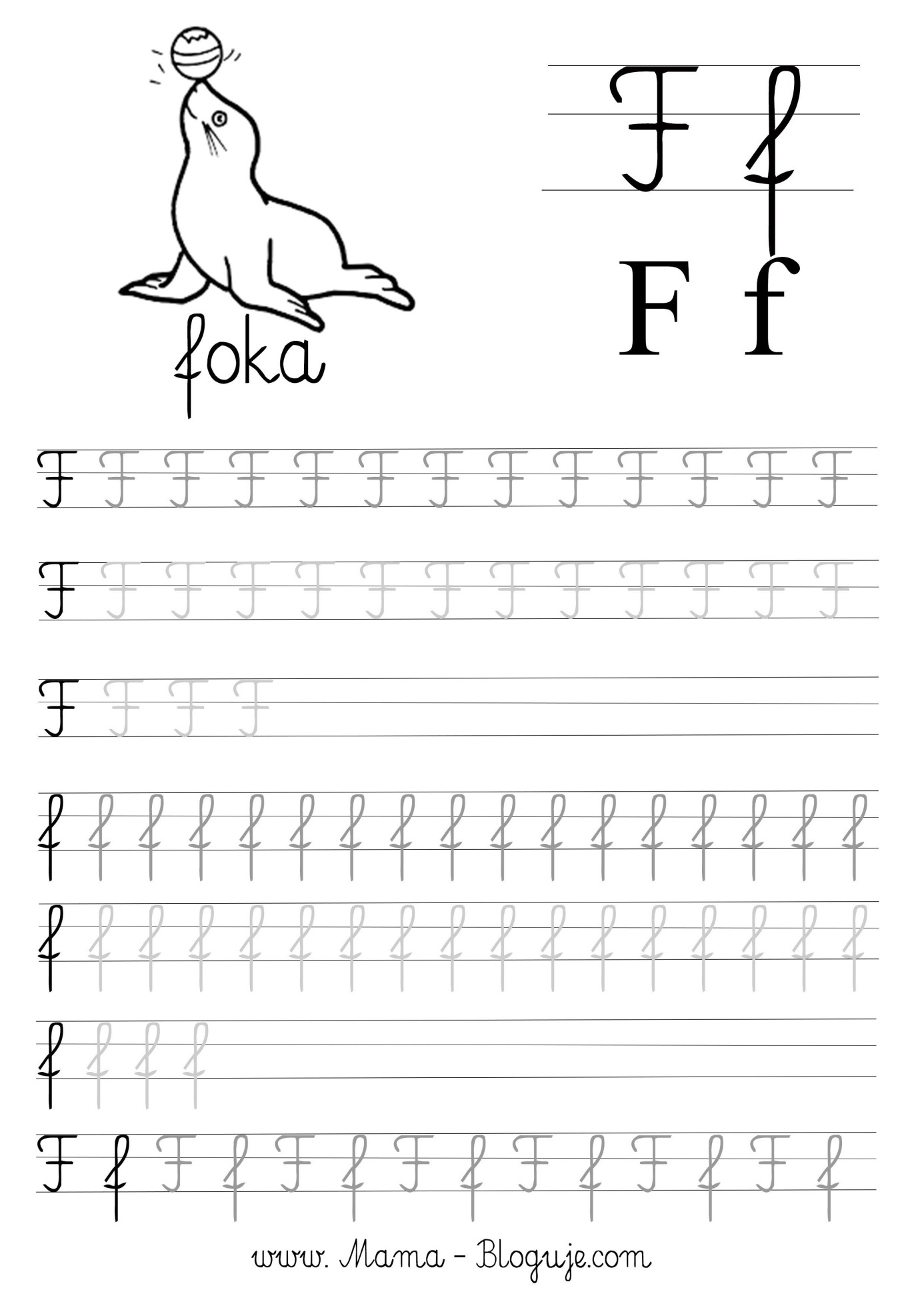 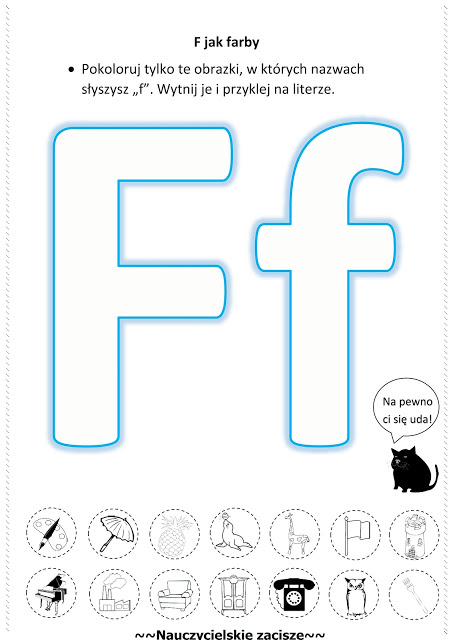 Przeczytaj: Fa, fo, fu, fi, fe, fy, af, of, uf, if, ef, yfFala, farby, forma, futro, Felicja, faza, rafa, fo                     ka        sa        tel Naucz się czytać: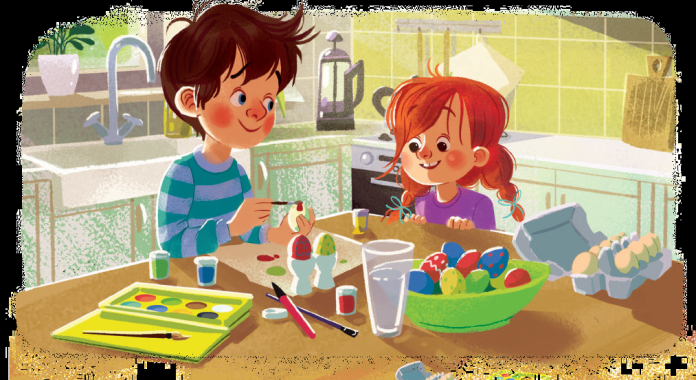 Olek maluje jajka farbami. Olek ma farby: czerwone jak pomidor, żółte jak banan, niebieskie jak niebo i zielone jak trawa. Ada stoi obok stołu.– Jak ten Olek ładnie maluje!